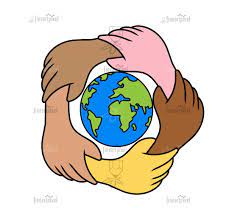 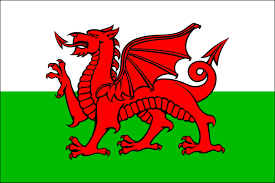 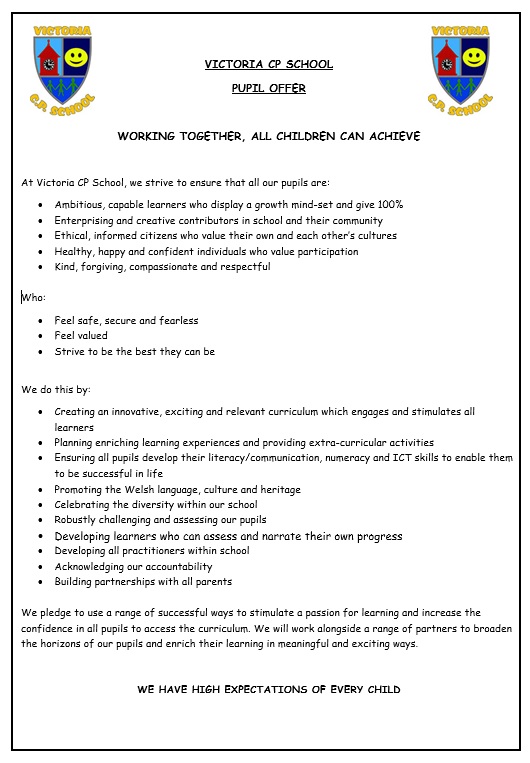 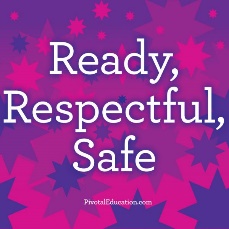 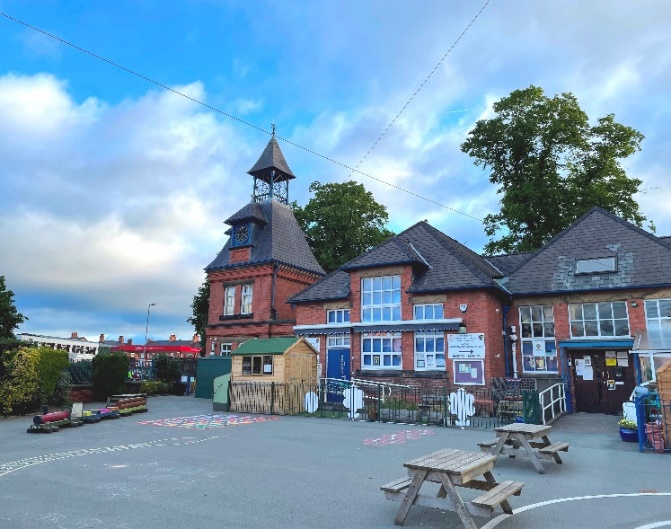 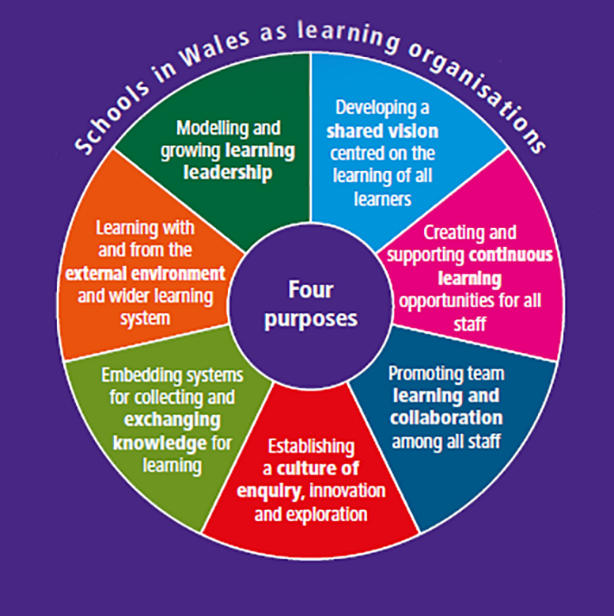 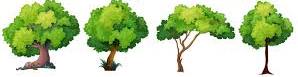 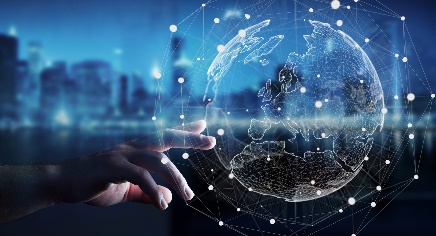 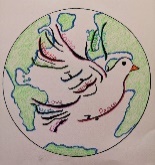 School Context  Ysgol Victoria is situated in the town centre of Wrexham and is maintained by Wrexham local authority.  We are an inclusive and diverse school with over 22 nationalities represented, including asylum seekers and refugees. The locality is classed as neither an advantaged or disadvantaged area. Our school serves the town centre and outlying villages including Offa, Erddig, Hightown, Rhostyllen, Bersham and Brymbo.  We have 468 pupils on roll, including 56 full-time nursery children which makes us one of the biggest primary schools in Wrexham.  We have 16 classes and we are 2-form entry. We are an English medium primary school and none of our pupils speak Welsh at home. 36% of our pupils are from an ethnic minority or mixed background and we see this number increasing year on year which is very exciting for us.  18% of our pupils are learning English as an additional language and they are well supported by our EAL team. About 22% of our children are eligible for FSM and 16% of pupils are on the school’s additional learning needs register. None of our pupils have a statement of special educational needs.The school was last inspected in April 2019 and was judged as ‘Good’ in all areas. 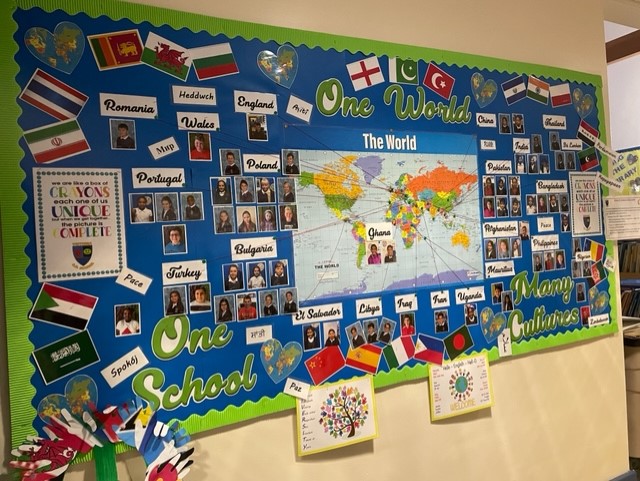 . The Four Purposes of the Curriculum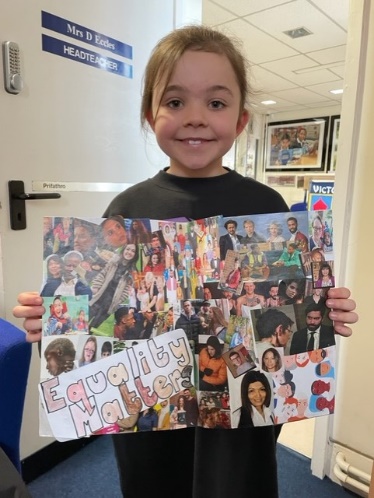 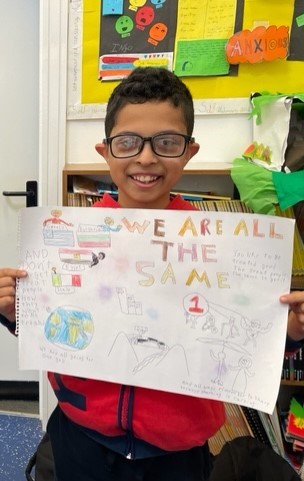 Purpose - At Victoria CP School, we deliver an engaging and meaningful curriculum that meets the needs of all learners. Our creative curriculum is local yet global and it will provide our learners with the skills, experiences and knowledge to empower them to embrace an ever-changing world with positivity and hopeThe 6 Areas of LearningCross-Curricular SkillsIntegral SkillsCross-cutting ThemesCurriculum for Wales – What Matters?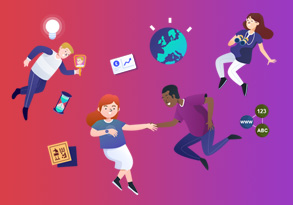 Humanities Statements of what mattersEnquiry, exploration and investigation inspire curiosity about the world, its past, present and future.Events and human experiences are complex, and are perceived, interpreted and represented in different ways.Our natural world is diverse and dynamic, influenced by processes and human actions.Human societies are complex and diverse, and shaped by human actions and beliefs.Informed, self-aware citizens engage with the challenges and opportunities that face humanity, and are able to take considered and ethical action.Science and Technology - Statements of what mattersBeing curious and searching for answers is essential to understanding and predicting phenomena.Design thinking and engineering offer technical and creative ways to meet society’s needs and wants.The world around us is full of living things which depend on each other for survival.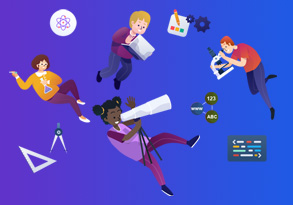 Matter and the way it behaves defines our universe and shapes our lives.Forces and energy provide a foundation for understanding our universe.                   Computation is the foundation for our digital world.                                                Maths - Statements of what matters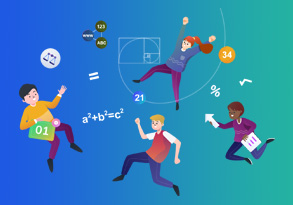 The number system is used to represent and compare relationships between numbers and quantities.Algebra uses symbol systems to express the structure of mathematical relationships.Geometry focuses on relationships involving shape, space and position, and measurement focuses on quantifying phenomena in the physical world.Statistics represent data, probability models chance, and both support informed inferences and decisions.Literacy and Language - Statements of what matters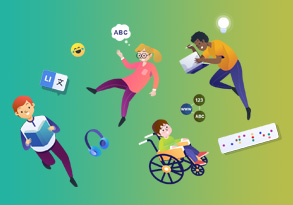 Languages connect us.Understanding languages is key to understanding the world around us.           Expressing ourselves through languages is key to communication.Literature fires imagination and inspires creativity.Expressive Arts - Statements of what matters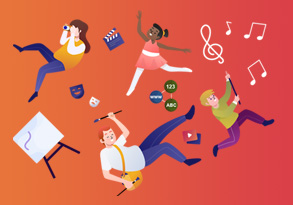 Exploring the expressive arts is essential to developing artistic skills and knowledge and it enables learners to become curious and creative individuals.Responding and reflecting, both as artist and audience, is a fundamental part of learning in the expressive arts.Creating combines skills and knowledge, drawing on the senses, inspiration and imagination. Health & wellbeing - Statements of what mattersDeveloping physical health and well-being has lifelong benefits. How we process and respond to our experiences affects our mental health and emotional well-being.Our decision-making impacts on the quality of our lives and the lives of others.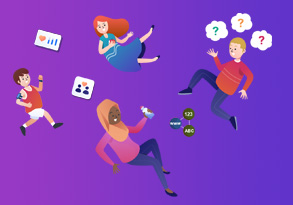 How we engage with social influences shapes who we are and affects our health and well-being.   Healthy relationships are fundamental to our well-being.  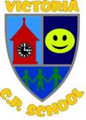 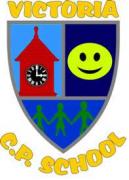 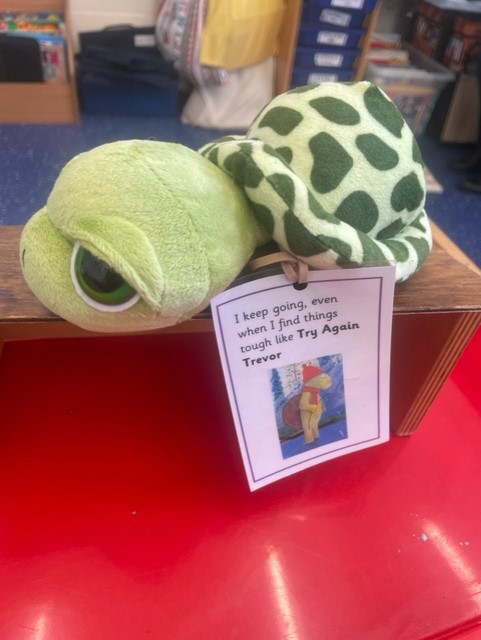 No curriculum can come to life without pedagogy. The curriculum is the map of learning and pedagogy is the vehicle. We use a wide range of teaching and learning approaches that suit the learners in our class. This ensures that our learners are receiving a more personalised curriculum. 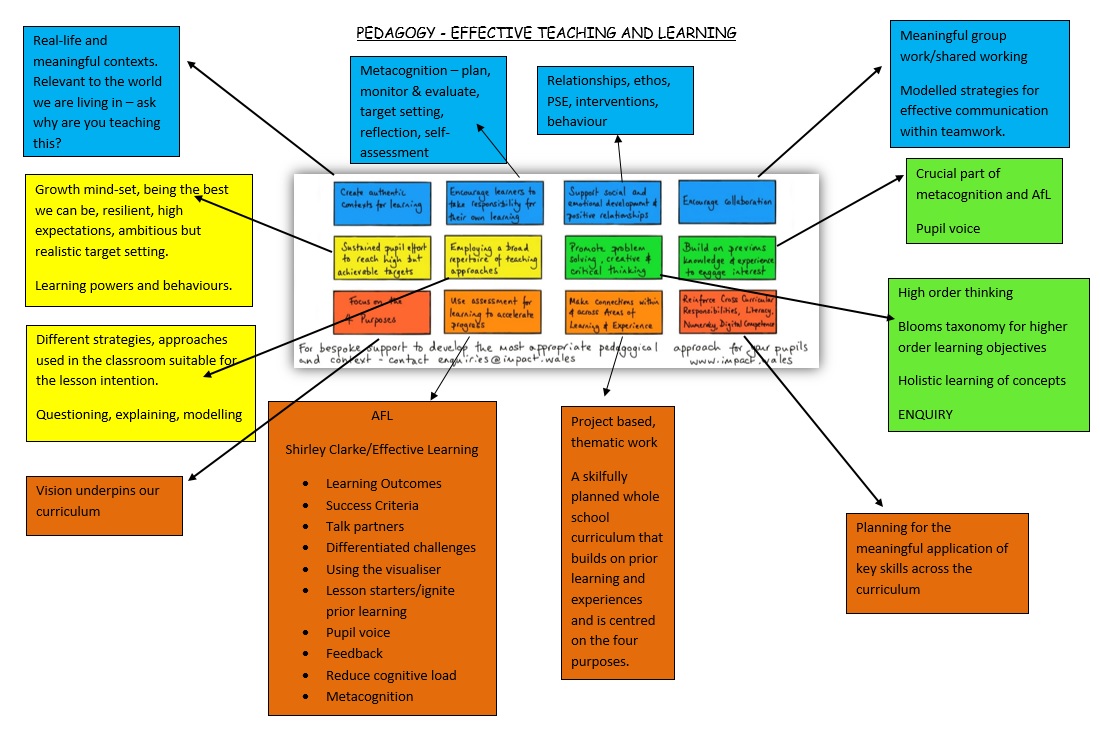 Our Curriculum at Victoria CP School 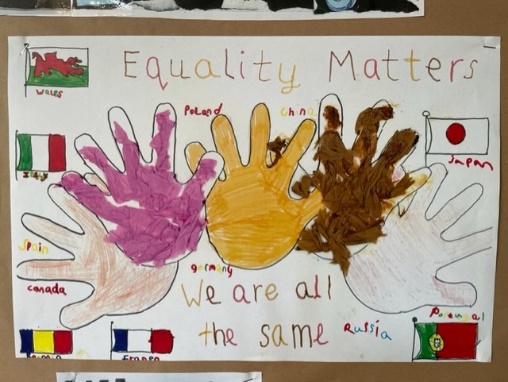 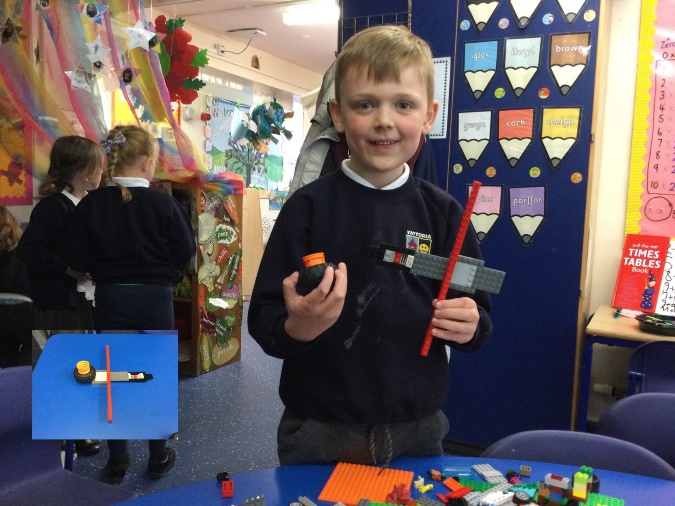 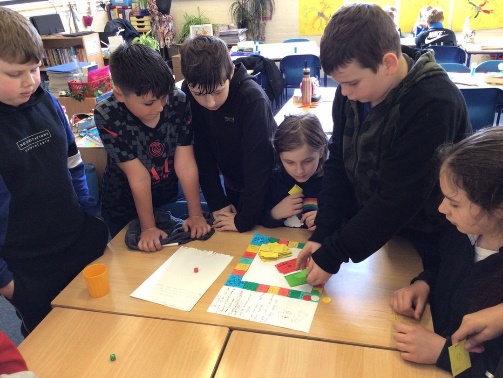 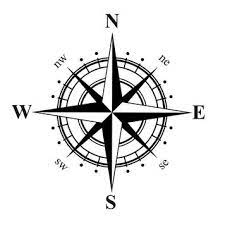 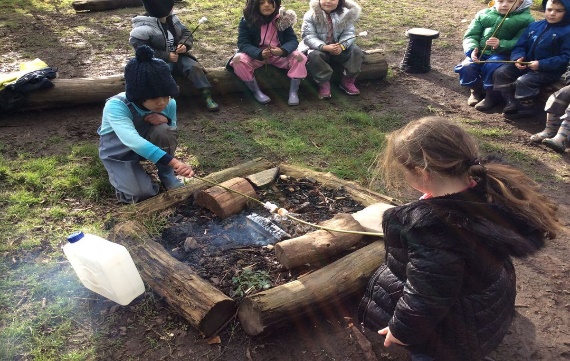 Whole School Curriculum OverviewWe have been designing our bespoke curriculum through Cornerstones Maestro for 2 years. We will complete the 3-year subscription next year and then continue to design and build on the comprehensive, personalised and dynamic curriculum we have already created. Cornerstones has enabled us to seamlessly build in coverage and progression points which has enabled staff to focus on pedagogy and creating innovative learning experiences for our learners.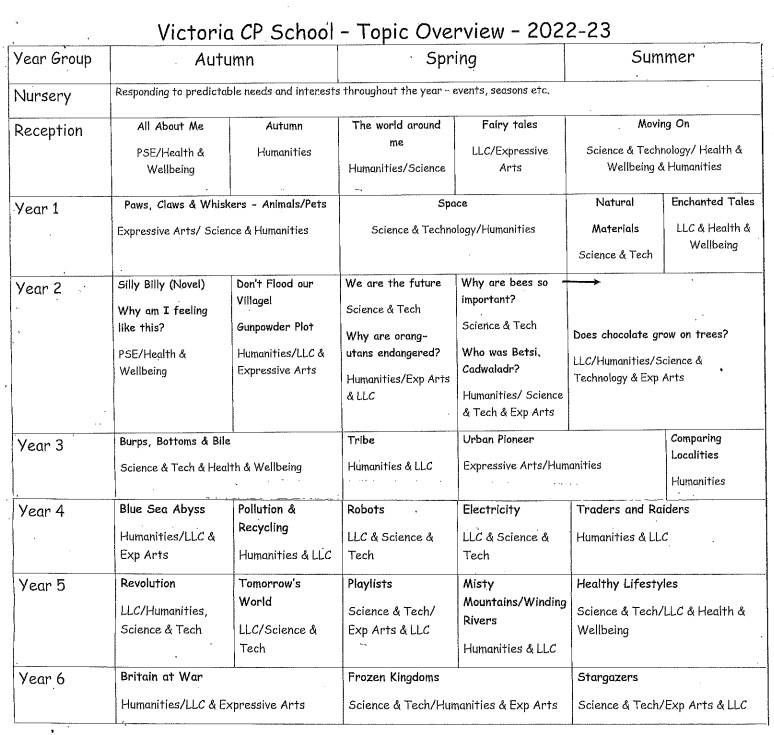 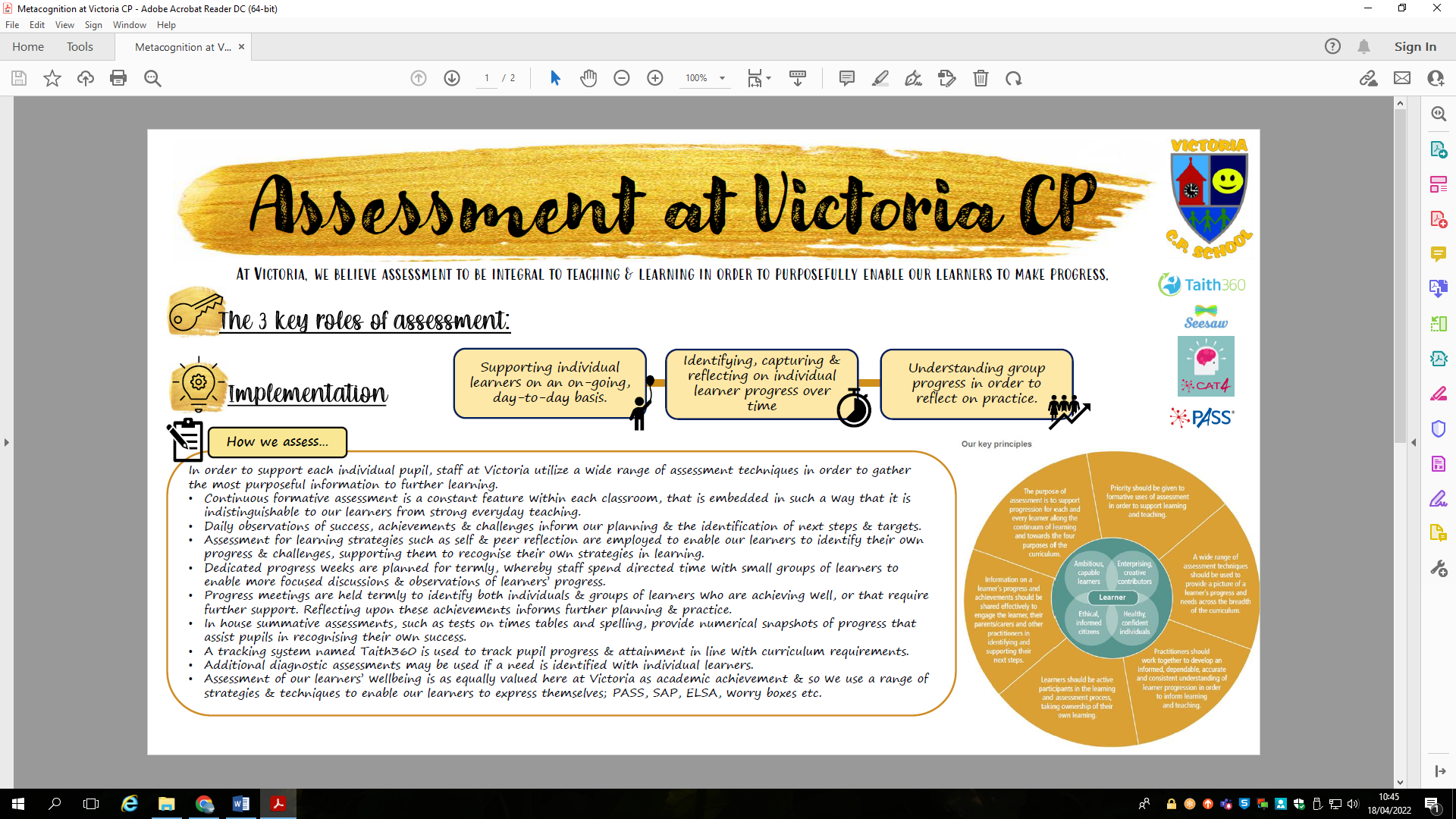 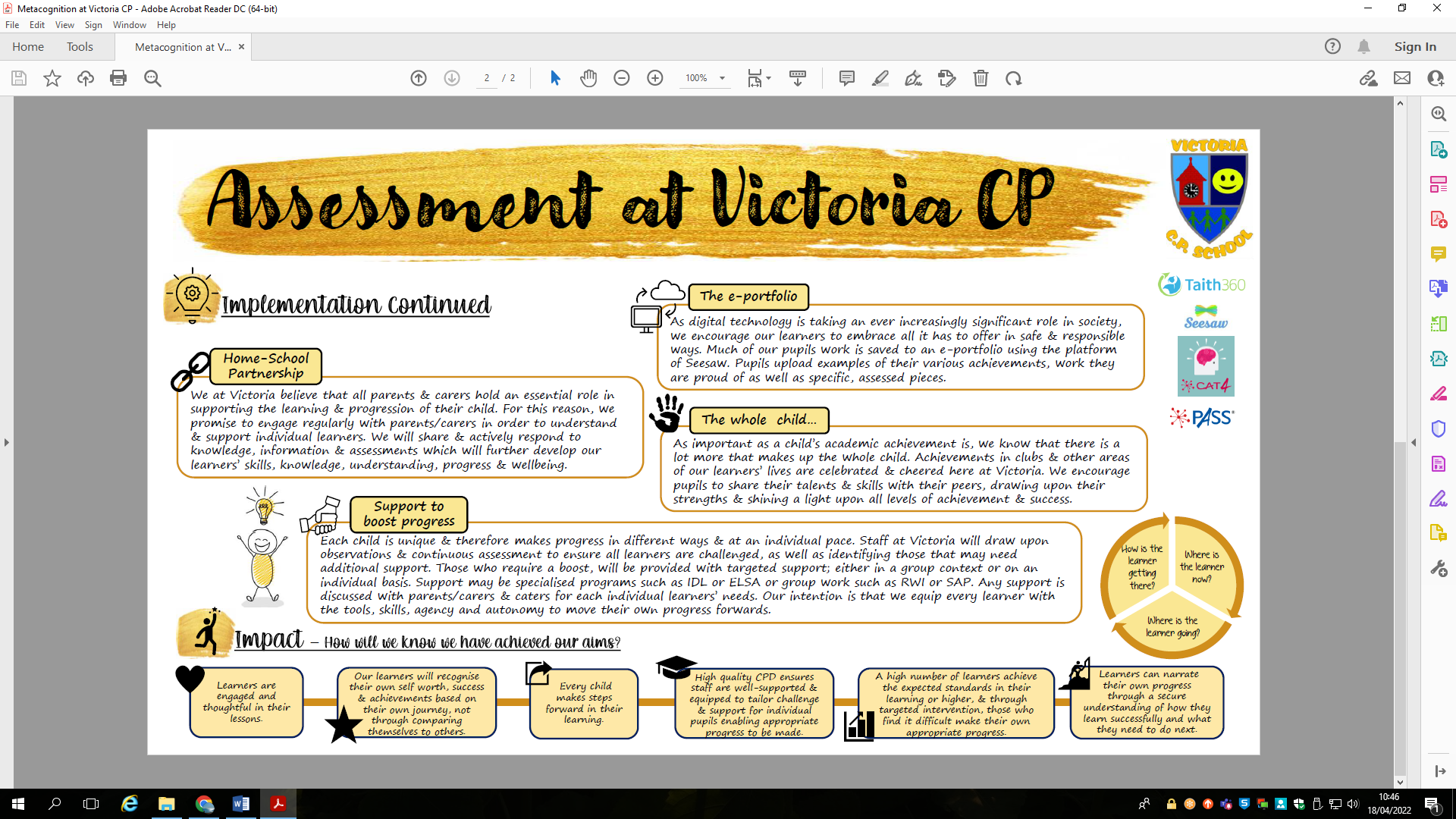 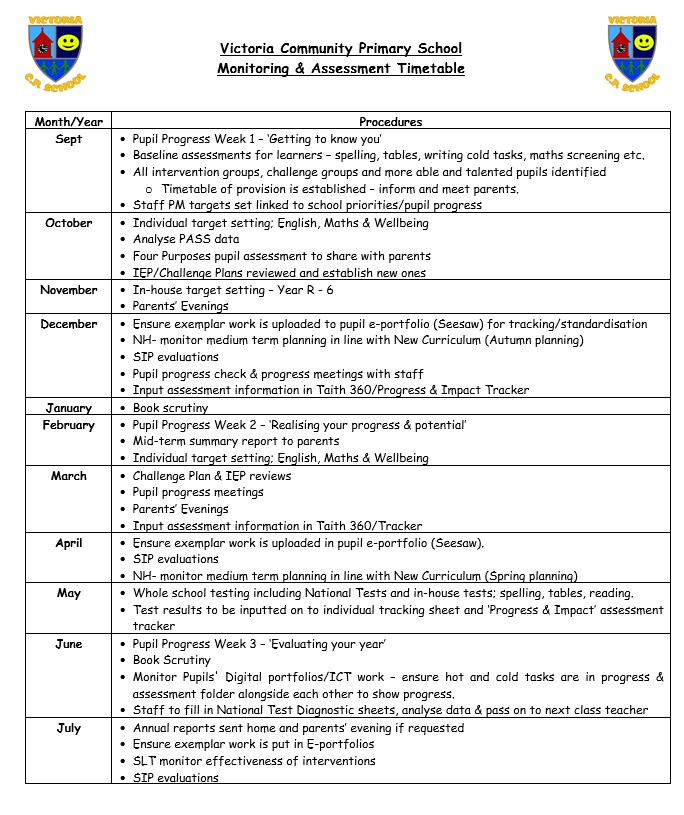 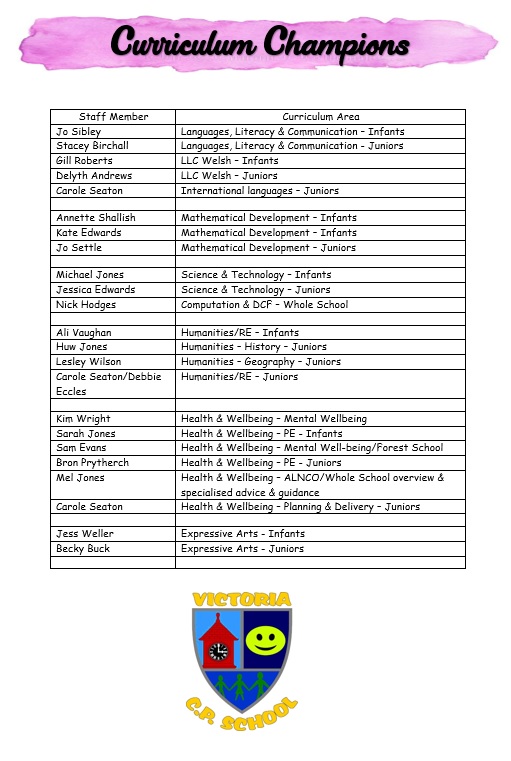 Health & WellbeingLanguages, Literacy & CommunicationMathematics and NumeracyScience & TechnologyExpressive ArtsHumanitiesPhysical healthMental healthEmotional & Social WellbeingEnglish, Welsh & International LanguagesUnderstanding concepts, using symbols, fluency, reasoning & strategic competenceBiology, Chemistry, computer Science, Design & Technology & PhysicsArt, Music, Dance, Drama, Film & Digital MediaGeography, History, Religion, Values & Ethics, Business, Social Studies, Economics & PhilosophyLiteracyNumeracyDigital CompetenceCreativityInquire, explore, be curious, share ideas, link experiences, knowledge and skillsCritical thinking and problem solvingQuestion and evaluate information and situations, identify problems and suggest different solutions, make decisions objectivelyPersonal EffectivenessDevelop emotional intelligence, confidence and independence, evaluate current learning and next steps, celebrate mistakes, Planning & OrganisationSet goals for their learning and discuss and reflect on their progressRelationships and Sexuality Education (RSE)Human Rights and Rights of the ChildDiversityCareers and Work Related ExperienceLocal, National and International Context  Learning Powers at Victoria Primary SchoolConcentrateDon’t give upBe cooperativeBe curiousHave a goUse your imaginationKeep improvingEnjoy learningManage distractions.Dive beneath the surface to see more.Do one thing at a time.Break things down.Plan & think it through.Draw diagrams, jot down thoughts or things that help you think.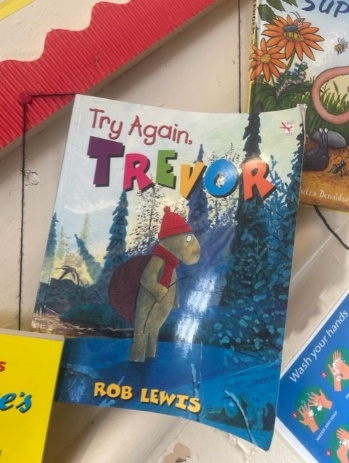 Work hard.Practise lots.Keep going.Try new strategies.Ask for help.Start again.Take a brain break.Listen to others.Say when you don’t understand.Be kind when you disagree.Explain things to help others.Be tolerant.Take on a role.Ask questions.Notice things.Look for patterns and connections.Think of possible reasons.Research.Ask what if…?Record your thoughts.Ask different points of view.Have a growth mindset.Don’t worry if it goes wrong.Learn from mistakes.Be excited to try new things.Be creative.Let your imagination go.Think up new ideas and questions.Enjoy free time to explore, discuss & share.Allow yourself to think more deeply.Keep reviewing your work.Identify your best bits.Improve one thing first.Try to be better than last time.Don’t compare yourself to others; only yourself.Set yourself targets.Feel proud of your achievements.Imagine your intelligence growing by the minute.Use what you have learnt in real life.Know that you can do it if you have input and practise.Give learning a chance!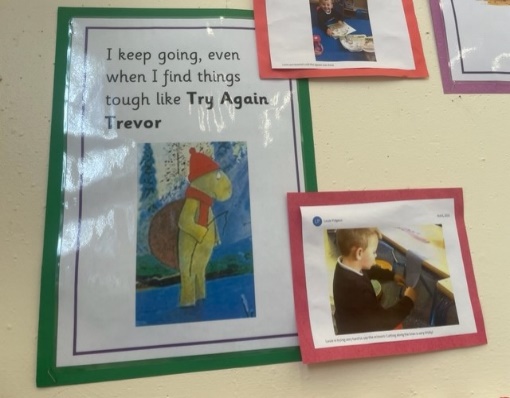 